По случай Деня на народните будители 1 ноември и 440 години от рождението на Хуго Гроций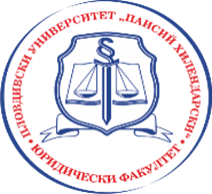 Юридическият факултет на Пловдивския университет,,Паисий Хилендарски" отправяПОКАНА за научен колоквиумЕвропа и правото на мира и войната
Европа от Древността до наши дни е арена на събития и отношения между държавите, които с различен интензитет, периодичност и териториален обхват се движат между двата противоположни полюса - на мира и на войната. Макар понякога да изглежда, че войната е неизбежна, макар да има войни, продължили 100 години или пък едва няколко дни, все пак мирът тържествува. През 2023 година се навършват 440 години от рождението на Бащата на международното право, основоположника на школата на естественото право, бележитият юрист, философ, теолог, християнски апологет и поет Хуго Гроций. И пак през 2023 година, почти четири века и половина по- късно, неговата концепция за всеобщност на societas humana е застрашена от редица военни конфликти в различни точки на света. Мирното развитие на Европа, в частност и на Черноморския регион, вече повече от година е поставено пред сериозно изпитание от военните действия на Русия в Украйна и в търсене на разрешение на конфликта, в който позициите се отстояват все още с оръжие. Независимо каква е лексиката и пропагандата, става дума за война, за нарушаване на основни принципи на международното право, за засягане на национален суверенитет, за икономическа разруха, за човешки трагедии, за несигурно бъдеще. Съчинението на Хуго Гроций De Jure Belli ac Pacis, написано в далечната 1625 година, може да ни даде отговор на много от въпросите, които ни вълнуват сега.  Осъзнатият историческият опит, разумното политическото виждане и най-вече правото би трябвало да се противопоставят на заплахите за мира и сигурността, които са опасни за съвременната цивилизация.С поглед към една мирна перспектива, Ви каним на научен колоквиум на тема ,,Европа и правото на мира и войната", който ще се проведе на 27 и 28 октомври 2023 г. в Пловдивския университет. За участие в колоквиума може да подадете приложената регистрационна форма на адрес forums_law@uni-plovdiv.bg до 4 октомври 2023 г. с тема Гроций. Изразяваме надеждата, че на него ще говорим за война само в минало време!Очакваме Ви!Пловдив, март 2023 г.Организационен комитет проф. дюн Малина Новкиришка-Стояновапроф. дюн Надя Бояджиевадоц. д-р Ангел Шопов